Publicado en Barcelona el 22/08/2016 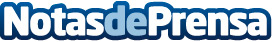 7º Aniversario de Disseny BCN, empresa de diseño web en BarcelonaAunque lleva en funcionamiento desde 2003, no fue sino hasta 2009 que este proyecto de diseño de páginas web no se convirtió en una empresa. Desde entonces hasta ahora Disseny BCN no ha parado de crecer, incorporando nuevos servicios y profesionales con los que ofrecer uno de los catálogos más amplios. Apostando por la calidad y la innovación, aportando un valor añadido a dicha tarea con propuestas eficaces y sencillas, de calidad y adaptadas a las necesidades de cada clientesDatos de contacto:Enrique CambaC/ Lleida 29, local 14935751102Nota de prensa publicada en: https://www.notasdeprensa.es/7-aniversario-de-disseny-bcn-empresa-de-diseno Categorias: Telecomunicaciones Marketing Programación Cataluña E-Commerce Consultoría http://www.notasdeprensa.es